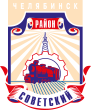 СОВЕТ депутатов советского района
первого созыва454091, г. Челябинск, ул. Орджоникидзе 27А. (351) 237-98-82. E-mail: sovsovet@mail.ruрешениеот 26.10.2021г.                                     					                           №23/2В соответствии с федеральными законами от 6 октября 2003 года № 131-ФЗ                   «Об общих принципах организации местного самоуправления в Российской Федерации»,       от 2 марта 2007 года № 25-ФЗ «О муниципальной службе в Российской Федерации», законами Челябинской области от 30 мая 2007 года № 144-ЗО «О регулировании муниципальной службы в Челябинской области», Уставом Советского района города Челябинска	Совет депутатов Советского района второго созываР Е Ш А Е Т:1. Внести в приложение к решению Совета депутатов Советского района от 27.08.2019             № 59/2 «Об утверждении Порядка установления размеров и условий оплаты труда выборного должностного лица и лиц, замещающих должности муниципальной службы в Советском районе города Челябинска» следующие изменения: 1) подпункт 2 пункта 5 изложить в следующей редакции:«2) ежемесячная надбавка за классный чин:Ежемесячная надбавка за классный чин выплачивается со дня присвоения муниципальному служащему классного чина в порядке, установленном законодательством Челябинской области и решениями Совета депутатов Советского района;»;2) приложение 1 к Порядку изложить в новой редакции (приложение 1 к настоящему решению);3) приложение 2 к Порядку изложить в новой редакции (приложение 2 к настоящему решению);4) приложение 3 к Порядку изложить в новой редакции (приложение 3 к настоящему решению).2. Ответственность за исполнение настоящего решения возложить на  Председателя Совета депутатов Советского района Найденова С.В., Главу  Советского района          Макарова В.Е.	3. Контроль исполнения настоящего решения поручить Председателю постоянной комиссии Совета депутатов Советского района по бюджету, налогам и экономической политике Бодрягину А.В. 	4. Настоящее решение вступает в силу со дня официального опубликования непосредственно самого решения в периодическом печатном издании. Полный текст настоящего решения, включая объемные графические и табличные приложения к нему, подлежат опубликованию на официальном сайте администрации Советского района в сети «Интернет» (htpp://sovadm74.ru). Настоящее решение распространяет свое правоотношение с 01 октября 2021 года.Председатель Совета депутатовСоветского района						                                         С.В.НайденовГлава Советского района                                                                                              В.Е. Макаров	О внесении изменений в решение Совета депутатов Советского района от 27.08.2019             № 59/2 «Об утверждении Порядка установления размеров и условий оплаты труда выборного должностного лица и лиц, замещающих должности муниципальной службы в Советском районе города Челябинска»Классный чинГруппа должностеймуниципальной службы (по Реестру)Размер надбавки (руб.)Действительный муниципальный советник 1 классаВысшая4037Действительный муниципальный советник 2 классаВысшая3727Действительный муниципальный советник 3 классаВысшая3414Муниципальный советник 1 классаГлавная3111Муниципальный советник 2 классаГлавная2794Муниципальный советник 3 классаГлавная2488Советник муниципального образования 1 классаВедущая2278Советник муниципального образования 2 классаВедущая1867Советник муниципальной службы 1 классаСтаршая1556Советник муниципальной службы 2 классаСтаршая1244Референт муниципальной службыМладшая1031